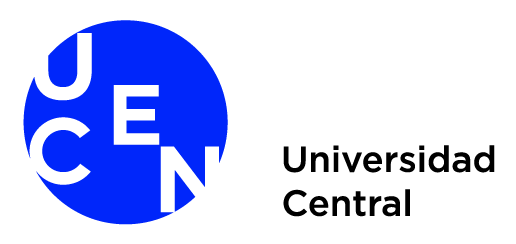 Nombre Completo(+56) 9234 8900 │ postulante@gmail.com │ www.linkedin.com/in/XXXXXXPERFIL PROFESIONAL Especialista en el mercado laboral con más de 10+ años de experiencia en la industria de Recursos Humanos, dedicado a optimizar procesos de selección para compañías ‘NNN’; con especialización en desarrollo de Reclutamiento Digital y Planificación Estratégica de la Fuerza Laboral. (DESCRIPCION DE LA EXPERIENCIA)Líder transformacional con la habilidad natural de identificar tendencias de mercado y desarrollar negocios; generando ingresos con crecimiento interanual de 300%, maximizando ganancias por medio de la implementación de nuevas tecnologías, mejora de procesos y automatización. (DESCRIPCION PERFIL, HABILIDADES Y PRINCIPALES LOGROS)EXPERIENCIA LABORALNOMBRE DEL CARGONombre de la empresa, ciudad │ Feb 2020 – PresenteAgregar los principales logros del cargo con indicadores si es factible.Listas principales responsabilidades y algún logro importante. Al menos 3 por cargoNOMBRE DEL CARGONombre de la empresa, ciudad │ Febrero 2018 – Agosto 2019Agregar los principales logros del cargo con indicadores si es factible.Listas principales responsabilidades y algún logro importante. Al menos 3 por cargoNOMBRE DEL CARGONombre de la empresa, ciudad │ Enero 2011 – Noviembre 2018Agregar los principales logros del cargo con indicadores si es factible.Listas principales responsabilidades y algún logro importante. Una por viñeta. Al menos 3 por cargoEDUCACIÓN NOMBRE DEL POSGRADO 1Nombre de la institución, ciudad │ Feb 2016 – PresenteNOMBRE DEL POSGRADO 2Nombre de la institución, ciudad │ Feb – Diciembre 2015NOMBRE DEL PREGRADO/C. TÉCNICA Nombre de la institución, ciudad │ Mar 2013 – Dic 2014   CAPACITACIONES NOMBRE DEL CURSO O CERTIFICACIÓNNombre de la institución │  2014   ANTECEDENTES					COMPETENCIAS-  Fecha de Nac.: Día/Mes/Año 	
-  Edad: 
-  Rut:-  Nacionalidad: -  Dirección:      REFERENCIAS  NOMBRE APELLIDO 1Cargo, Empresa, Correo, Nº ContactoNOMBRE APELLIDO 2Cargo, Empresa, Correo, Nº ContactoContacto         LinkedIn          Correo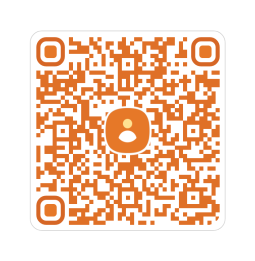 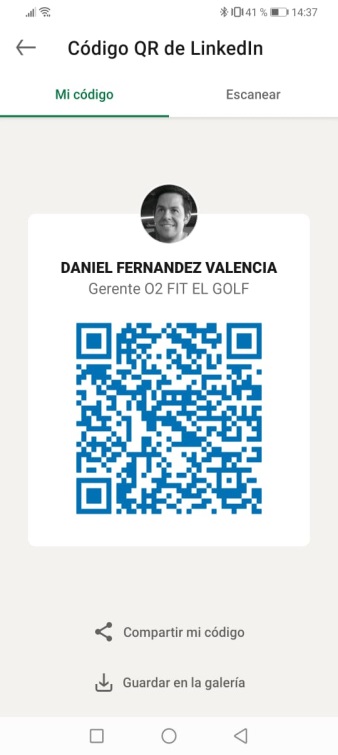 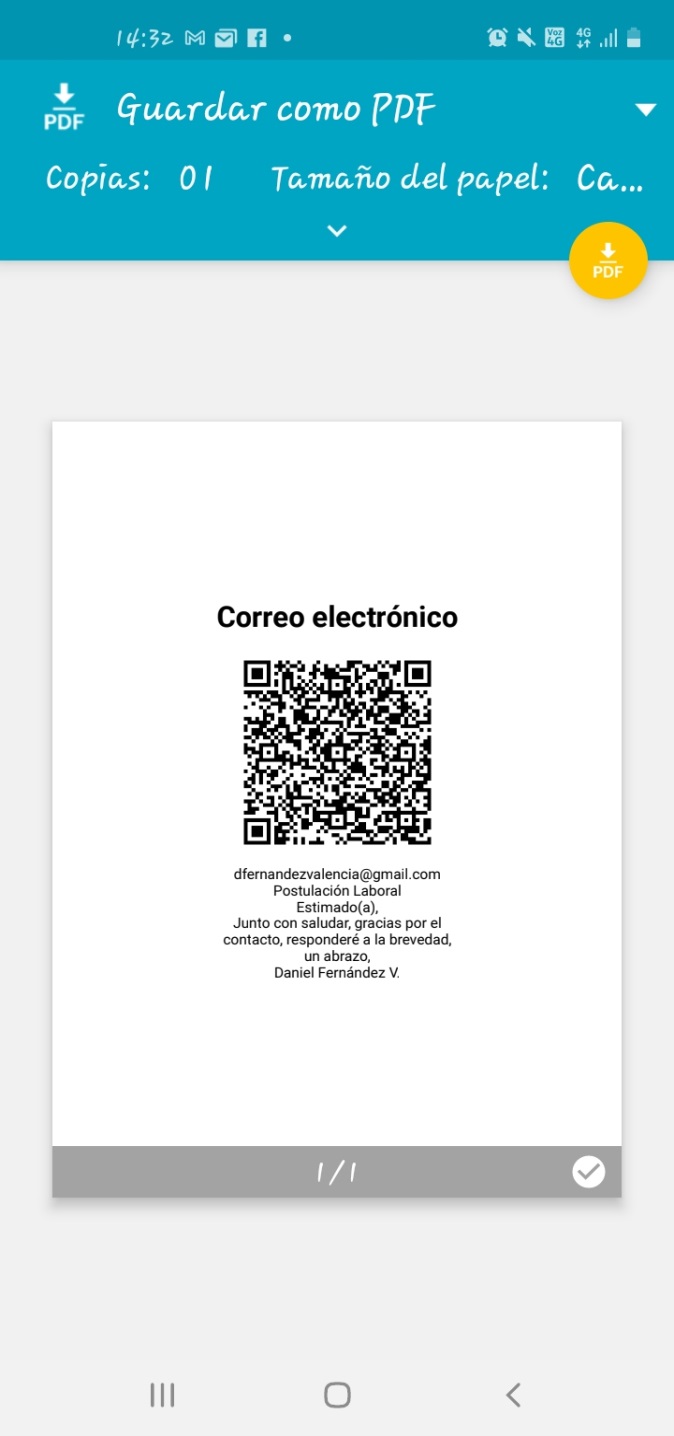 